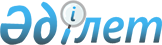 О целевых показателях качества окружающей среды Мангистауской области
					
			Утративший силу
			
			
		
					Решение Мангистауского областного маслихата от 22 февраля 2019 года № 24/302. Зарегистрировано Департаментом юстиции Мангистауской области 27 февраля 2019 года № 3826. Утратило силу решением Мангистауского областного маслихата Мангистауской области от 24 августа 2022 года № 13/165
      Сноска. Утратило силу решением Мангистауского областного маслихата от 24.08.2022 № 13/165 (вводится в действие по истечении десяти календарных дней после дня его первого официального опубликования).
      В соответствии с подпунктом 3) статьи 19 Экологического кодекса Республики Казахстан от 9 января 2007 года Мангистауский областной маслихат РЕШИЛ:
      1. Утвердить целевые показатели качества окружающей среды Мангистауской области согласно приложению к настоящему решению.
      2. Государственному учреждению "Аппарат Мангистауского областного маслихата" (руководитель аппарата Абилов Е.Д.) обеспечить государственную регистрацию настоящего решения в органах юстиции, его официальное опубликование в Эталонном контрольном банке нормативных правовых актов Республики Казахстан и средствах массовой информации.
      3. Настоящее решение вступает в силу со дня государственной регистрации в органах юстиции и вводится в действие по истечении десяти календарных дней после дня его первого официального опубликования. Целевые показатели качества окружающей среды Мангистауской области
      Примечание: 
      расшифровка аббревиатуры:
      ВВП – валовой внутренний продукт;
      СЭЗ – специальная экономическая зона.
					© 2012. РГП на ПХВ «Институт законодательства и правовой информации Республики Казахстан» Министерства юстиции Республики Казахстан
				
      Председательствующий, секретарь

      областного маслихата 

С. Трумов
Утвержденырешением Мангистаускогообластного маслихатаот 22 февраля 2019 года № 24/302
№ 
Индикаторы
Факт
Прогноз
Прогноз
Прогноз
Прогноз
№ 
Индикаторы
2016 год
2018 год
2021 год
2023 год
2026 год
№ 
КАЧЕСТВО ОКРУЖАЮЩЕЙ СРЕДЫ
1.
Рождаемость, на 1 000 человек населения
30,38
30,40
30,42
30,44
31
2.
Общая смертность населения, на 1 000 человек населения
4,39
4,37
4,35
4,33
4,0
3.
Ожидаемая продолжительность жизни при рождении
73,8
74,0
75,1
76,2
77,0
4.
Доля расходов на здравоохранение, % к ВВП
1,14*
1,74
1,98
3,46
4,95
5.
Доля населения, имеющего систематический доступ к питьевой воде, соответствующей оптимальным физиологическим критериям, %
96,1
99,8
100
100
100
6.
Максимальный индекс загрязнения воды прибрежных станции, вековых разрезов и СЭЗ "Морской порт Актау" условных единиц
0,3
0,3
0,3
0,2
0,1
7.
Максимальный индекс загрязнения атмосферы в городе Актау и СЭЗ "Морпорт Актау" условных единиц
0,3
0,3
0,3
0,2
0,1
8.
Концентрация растворенного кислорода, средняя по всем станциям мониторинга, миллиграмм на литр воды
10,0
8,0
7,0
6,0
5,0
9.
Удельный валовой выброс в атмосферу загрязняющих веществ, тонн на миллион тенге ВВП
0,03
0,03
0,03
0,02
0,01
10.
Валовой выброс оксида углерода в атмосферу, тонн на миллион тенге ВВП
0,0005
0,0004
0,0003
0,0002
0,0001
11.
Валовой выброс оксидов азота в атмосферу, тонн на миллион тенге ВВП
0,004
0,003
0,002
0,002
0,001
12.
Сбросы загрязняющих веществ в водные источники, тонн на миллион тенге ВВП
0,1
0,09
0,07
0,05
0,04
13.
Объем токсичных отходов, размещаемых в окружающей среде, тонн на миллион тенге ВВП
0,08
0,06
0,04
0,02
0,02
14.
Увеличение объемов переработки и утилизации отходов к их образованию, %
7,5
12,5
16,0
25,0
34,0
15.
Количество радиационно-зараженных территорий (локальных участков), штук
5
5
4
4
3
16.
Уровень загрязнения шумом на селитебных территориях региона, децибел
80
70
65
65
65
17.
Численность сайги, тысяча
1,5
2,0
3,0
4,5
6,0
18.
Воспроизводство лесов и лесоразведение, гектар
300
300
600
900
2100
19.
Восстановление растительного покрова песчаных массивов, гектар
2 500
3 000
3 500
4 000
4 500
20.
Доля территорий в статусе особо охраняемых, % от площади области
16,9
16,9
16,9
16,9
16,9
21.
Соотношение между средствами, полученными от экологических платежей и расходами областного бюджета на охрану окружающей среды, %
19,0
30
35
40
45
22.
Затраты на охрану окружающей среды, % ВВП
0,93
2
2,6
3,9
5,7
23.
Объем финансирования на научные исследования, % от затрат на охрану окружающей среды
14
13
10
10
12